Федеральное агентство связиСибирский Государственный Университет Телекоммуникаций и ИнформатикиМежрегиональный центр переподготовки специалистовКонтрольная работаПо дисциплине: Сетевые базы данныхВыполнил:Группа:Вариант: 5--списано --процедура seeder_clear очистки таблиц не сработаетОценка –незачетНовосибирск, 2019Создать две таблицы, имеющие уникальные поля и первичные ключи. Таблицы должны быть связаны с помощью внешнего ключа.Для одной из таблиц разработать триггер для обеспечения дополнительных действий при изменение данных таблицы (см. свой вариант задания).Создать представление для связанных таблиц, которое позволяет вывести только часть полей и часть строк таблиц.Создать пакет PL/SQL, содержащий процедуру начального заполнения таблиц данными (по 5-7 записей в таблице) и процедуру очистки таблиц (удаления записей).Добавить в пакет процедуру (см. свой вариант задания) изменения данных в таблицах. Значения изменяемых данных должны передаваться в процедуру как параметры.В процедурах предусмотреть обработку исключений.Обеспечить подтверждение транзакций при их успешном выполнении и откат - в случае возникновения исключительной ситуации.Поместить в таблицы информацию о Теннисных турнирах и Теннисистах. В каждом турнире принимает участие не менее четырех теннисистов. Турниры должны иметь номер, наименование и страну проведения. Теннисисты должны иметь номер, имя и страну, за которую он выступает. Процедура должна удалить турниры с количеством участников, менее заданного в параметре. Триггер должен запрещать удаление после 25-го числа. Включить в пакет еще одну процедуру, которая, используя представление, выводит турниры и имена их участников; в вывод должны попадать турниры с количеством участников, заданном в параметре. Выполнениесоздаем таблицыcreate table tournaments  (t_num number(4) PRIMARY KEY,   t_name varchar2(15) NOT NULL,   t_country  varchar2(15) NOT NULL);create table players  (p_num number(4) PRIMARY KEY,   p_name varchar2(15) NOT NULL,   p_country  varchar2(15) NOT NULL);--связь многие ко многим через связующую таблицу			create table list  (l_id number(4) PRIMARY KEY,   p_num number(4) NOT NULL,   t_num  number(4) NOT NULL);--определение внешнего ключа таблицы custALTER TABLE list   ADD (CONSTRAINT list_fk_p_num FOREIGN KEY (p_num)		REFERENCES players(p_num),		CONSTRAINT list_fk_t_num FOREIGN KEY (t_num)        REFERENCES tournaments(t_num));	триггер запрещает удаление после 25-го числа, делаем для players:CREATE OR REPLACE TRIGGER only_befor_25_del 	BEFORE DELETE ON players	FOR EACH ROW	WHEN (TO_CHAR(sysdate,'dd')>'25')	BEGIN	raise_application_error(-20400, 'разрешено удалять игроков только до 25 числа любого месяца');END only_befor_25_del;	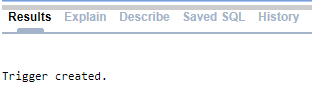 -- Создать пакет PL/SQL, содержащий процедуру начального заполнения таблиц данными (по 5-7 записей в таблице)-- и процедуру очистки таблиц (удаления записей).CREATE OR REPLACE PACKAGE kr_pack AS	PROCEDURE seeder_add;	PROCEDURE seeder_clear;END kr_pack;CREATE OR REPLACE PACKAGE BODY kr_pack AS	PROCEDURE seeder_add IS	BEGIN		-- таблица tournaments		INSERT INTO tournaments VALUES (1001, 'Big Helm', 'Franch');		INSERT INTO tournaments VALUES (1002, 'ATP', 'Italy');		INSERT INTO tournaments VALUES (1003, 'WTA', 'USA');		INSERT INTO tournaments VALUES (1004, 'Davis cup', 'Franch');		INSERT INTO tournaments VALUES (1005, 'Kreml cup', 'Russia');		-- таблица players		INSERT INTO players VALUES (2001, 'Joan', 'Franch');		INSERT INTO players VALUES (2002, 'Pier', 'Franch');		INSERT INTO players VALUES (2003, 'Борис', 'Russia');		INSERT INTO players VALUES (2004, 'Анна', 'Russia');		INSERT INTO players VALUES (2005, 'Steave', 'USA');		INSERT INTO players VALUES (2006, 'Carlos', 'Italy');		-- таблица связей list		INSERT INTO list VALUES (3001, 2001, 1001);		INSERT INTO list VALUES (3002, 2002, 1001);		INSERT INTO list VALUES (3003, 2003, 1001);		INSERT INTO list VALUES (3004, 2004, 1001);		INSERT INTO list VALUES (3005, 2001, 1002);		INSERT INTO list VALUES (3006, 2003, 1002);		INSERT INTO list VALUES (3007, 2004, 1002);		INSERT INTO list VALUES (3008, 2006, 1002);		INSERT INTO list VALUES (3009, 2005, 1002);		INSERT INTO list VALUES (3010, 2001, 1003);		INSERT INTO list VALUES (3011, 2004, 1003);		INSERT INTO list VALUES (3012, 2002, 1003);		INSERT INTO list VALUES (3013, 2006, 1003);		INSERT INTO list VALUES (3014, 2001, 1004);		INSERT INTO list VALUES (3015, 2004, 1004);		INSERT INTO list VALUES (3016, 2005, 1004);		INSERT INTO list VALUES (3017, 2006, 1004);		INSERT INTO list VALUES (3018, 2002, 1004);		INSERT INTO list VALUES (3019, 2003, 1004);		INSERT INTO list VALUES (3020, 2001, 1005);		INSERT INTO list VALUES (3021, 2003, 1005);		INSERT INTO list VALUES (3022, 2002, 1005);		INSERT INTO list VALUES (3023, 2005, 1005);		DBMS_OUTPUT.PUT_LINE('записи добавлены');		COMMIT;	EXCEPTION			WHEN OTHERS THEN		dbms_output.put_line('ошибка при добавлении записей в таблицу');		dbms_output.put_line('error code: '||SQLCODE);		ROLLBACK;	END seeder_add;	PROCEDURE seeder_clear IS	BEGIN		delete from tournaments;		delete from players;		delete from list; --не удалится, т.к. связаны внешним ключом		DBMS_OUTPUT.PUT_LINE('таблицы очищены');		COMMIT;	EXCEPTION			WHEN OTHERS THEN		dbms_output.put_line('ошибка при очистке таблиц');		dbms_output.put_line('error code: '||SQLCODE);		ROLLBACK;	END seeder_clear;END kr_pack;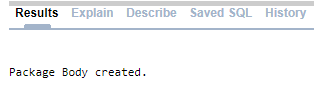 заполняем таблицуBEGIN	kr_pack.seeder_add;END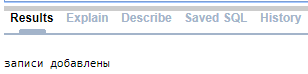 Вид таблицы игроков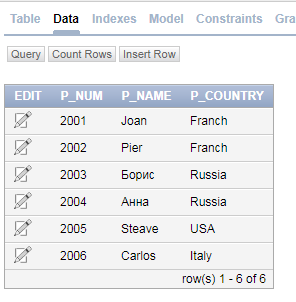 Вид таблицы турниров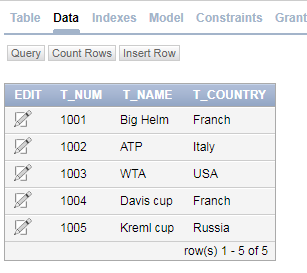 Вид таблицы связей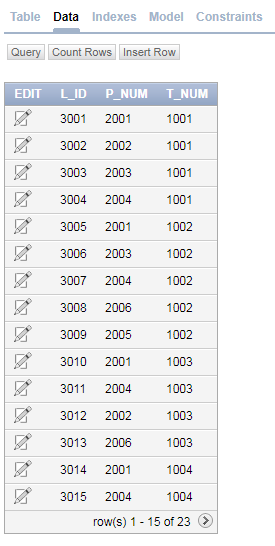 Добавим процедуру, которая должна удалить турниры с количеством участников, менее заданного в параметре	PROCEDURE del_low_popup_tournaments(cuant IN number) IS		CURSOR all_tournamets IS			SELECT t_num FROM tournaments;		v_t_num number;		number_of_participants number;	BEGIN		OPEN all_tournamets;		LOOP			FETCH all_tournamets INTO v_t_num;			EXIT WHEN (all_tournamets%NOTFOUND);			-- считаем количество участников			SELECT count(*) INTO number_of_participants FROM list WHERE t_num = v_t_num;			IF number_of_participants < cuant THEN				DELETE FROM list WHERE t_num = v_t_num;				DELETE FROM tournaments WHERE t_num = v_t_num;				DBMS_OUTPUT.PUT_LINE('турнир ' || v_t_num || ' удален, тк слишком мало участников');				END IF;		END LOOP;		CLOSE all_tournamets;		COMMIT;	EXCEPTION			WHEN OTHERS THEN		dbms_output.put_line('ошибка при удалении турниров');		dbms_output.put_line('error code: '||SQLCODE);		ROLLBACK;	END del_low_popup_tournaments;удалим турниры с менее чем 5 участникамиBEGIN	kr_pack.del_low_popup_tournaments(5);ENDрезультат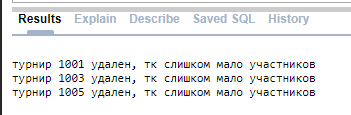 --Создаем представление которое выводит турниры и имена игроковCREATE OR REPLACE VIEW tour_player AS 	SELECT * FROM (tournaments JOIN list USING (t_num)) JOIN players USING (p_num);--все строки, а нужно часть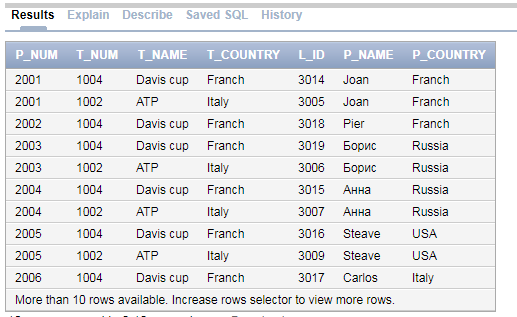 Включим в пакет еще одну процедуру, которая, используя представление, выводит турниры и имена их участников; в вывод попадают турниры с количеством участников, заданном в параметреPROCEDURE show_tournaments(cuant IN number) IS		CURSOR all_players_in_tournament(toutnament_num varchar2) IS			SELECT p_name, t_name FROM tour_player WHERE t_num = toutnament_num ORDER BY t_name;		CURSOR all_tournamets IS			SELECT t_num FROM tournaments;		v_t_num number;		number_of_participants number;		v_p_name players.p_name%TYPE;		v_t_name tournaments.t_name%TYPE;		BEGIN		OPEN all_tournamets;		LOOP			FETCH all_tournamets INTO v_t_num;			EXIT WHEN (all_tournamets%NOTFOUND);			-- считаем количество участников			SELECT count(*) INTO number_of_participants FROM list WHERE t_num = v_t_num;			IF number_of_participants = cuant THEN				dbms_output.put_line('в турнире : ' || v_t_num || ' ' || number_of_participants || ' участников');				OPEN all_players_in_tournament(v_t_num);				LOOP					FETCH all_players_in_tournament INTO v_p_name, v_t_name;					EXIT WHEN (all_players_in_tournament%NOTFOUND);					dbms_output.put_line('игрок: ' || v_p_name || ', турнир: ' || v_t_name);				END LOOP;				CLOSE all_players_in_tournament;				END IF; --открытие курсора и обращение к БД в цикле		END LOOP;		CLOSE all_tournamets;		COMMIT;	EXCEPTION		WHEN OTHERS THEN			dbms_output.put_line('ошибка при выводе турниров и игроков');			dbms_output.put_line('error code: '||SQLCODE);			ROLLBACK;	END show_tournaments;Выведем информацию по турнирам с 5 участникамиBEGIN	kr_pack.show_tournaments(5);ENDрезультат: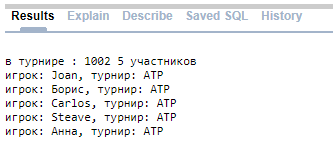 